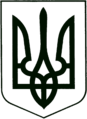 УКРАЇНА
МОГИЛІВ-ПОДІЛЬСЬКА МІСЬКА РАДА
ВІННИЦЬКОЇ ОБЛАСТІ Р І Ш Е Н Н Я №210Про затвердження технічної документації з нормативної грошової оцінки земель водного фонду за межами села Слободи – Шлишковецької Могилів-Подільського району Вінницької областіКеруючись ст.ст. 12, 59, 93, 201 Земельного кодексу України, Законом України «Про оцінку земель», наказом Міністерства аграрної політики та продовольства України від 22.08.2013 року №508 «Про затвердження Порядку нормативної грошової оцінки земель несільськогосподарського призначення», ст.26 Закону України «Про місцеве самоврядування в Україні», Законом України «Про державну експертизу землевпорядної документації», розглянувши технічну документацію із нормативної грошової оцінки земель водного фонду,-                                        міська рада ВИРІШИЛА:1. Затвердити технічну документацію з нормативної грошової оцінки земельної ділянки земель водного фонду, що перебуває в оренді Садовського Валерія Святославовича для рибогосподарських потреб за межами населеного пункту села Слободи – Шлишковецької Могилів – Подільського району Вінницької області, загальною площею 4,9857 га, в тому числі: під болотом – 0,4988 га, під ГТС - 0,2162 га, під насадженнями - 0,1629 га, під сіножаттю – 1,3067 га, під водою -2,8011 га, за кадастровим №0522682600:01:000:0897.Нормативна грошова оцінка, яка розроблена ДП «Вінницький науково -дослідний та проектний інститут землеустрою», складає: 75572 грн (сімдесят п’ять тисяч п’ятсот сімдесят дві гривні 00 копійок), з них: під водним комплексом – 53305,00 грн, під іншими угіддями – 22267,00 грн.2. Контроль за виконанням даного рішення покласти на першого заступника міського голови Безмещука П.О. та на постійну комісію міської ради з питань земельних відносин, природокористування, планування території, будівництва, архітектури, охорони пам’яток, історичного середовища та благоустрою (Глущак Т.В.).Міський голова                                                    Геннадій ГЛУХМАНЮКВід 12.05.2021р.7 сесії8 скликання